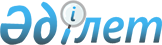 Об утверждении Правил выбора временного управляющего, если заявителем является кредитор по налогам и таможенным платежам, государственный орган или юридическое лицо с участием государстваПриказ Первого заместителя Премьер-Министра Республики Казахстан – Министра финансов Республики Казахстан от 29 апреля 2020 года № 426. Зарегистрирован в Министерстве юстиции Республики Казахстан 29 апреля 2020 года № 20515.
      В соответствии с подпунктом 1-3) статьи 15 Закона Республики Казахстан от 7 марта 2014 года "О реабилитации и банкротстве" ПРИКАЗЫВАЮ:
      1. Утвердить прилагаемые Правила выбора временного управляющего, если заявителем является кредитор по налогам и таможенным платежам, государственный орган или юридическое лицо с участием государства.
      2. Комитету государственных доходов Министерства финансов Республики Казахстан в установленном законодательством порядке обеспечить:
      1) государственную регистрацию настоящего приказа в Министерстве юстиции Республики Казахстан;
      2) размещение настоящего приказа на интернет-ресурсе Министерства финансов Республики Казахстан;
      3) в течение десяти рабочих дней после государственной регистрации настоящего приказа в Министерстве юстиции Республики Казахстан представление в Департамент юридической службы Министерства финансов Республики Казахстан сведений об исполнении мероприятий, предусмотренных подпунктами 1) и 2) настоящего пункта.
      3. Настоящий приказ вводится в действие по истечении десяти календарных дней после дня его первого официального опубликования. Правила выбора временного управляющего, если заявителем является кредитор по налогам и таможенным платежам, государственный орган или юридическое лицо с участием государства Глава 1. Общие положения
      1. Настоящие Правила выбора временного управляющего, если заявителем является кредитор по налогам и таможенным платежам, государственный орган или юридическое лицо с участием государства (далее – Правила), разработаны в соответствии с подпунктом 1-3) статьи 15 Закона Республики Казахстан от 7 марта 2014 года "О реабилитации и банкротстве" (далее – Закон) и определяют порядок выбора временного управляющего, если заявителем является кредитор по налогам и таможенным платежам, государственный орган или юридическое лицо с участием государства (далее – кредитор).
      2. В настоящих Правилах используются следующие понятия:
      1) должник – физическое лицо, зарегистрированное в качестве индивидуального предпринимателя (индивидуальный предприниматель), или юридическое лицо, в отношении которого имеются основания для применения или применены процедуры, предусмотренные Законом;
      2) территориальные органы уполномоченного органа – территориальные органы Комитета государственных доходов Министерства финансов Республики Казахстан в лице департаментов государственных доходов по областям, городам республиканского значения и столицы. Глава 2. Формирование групп администраторов,  подлежащих выбору в качестве временного управляющего
      3. В целях определения круга администраторов, подлежащих выбору в качестве временного управляющего, территориальным органом уполномоченного органа формируются следующие группы:
      группа 1 – администраторы, ранее не проводившие процедуры реабилитации и банкротства, а также не избиравшиеся в качестве временного управляющего или временного администратора должников;
      группа 2 – администраторы, не занятые проведением процедур реабилитации и банкротства, а также не являющиеся временным управляющим или временным администратором должников;
      группа 3 – администраторы, занятые проведением процедур реабилитации и банкротства, а также являющиеся временным управляющим или временным администратором одного и более должников.
      4. Территориальным органом уполномоченного органа ведется список администраторов, подлежащих выбору в качестве временного управляющего, с указанием групп, к которым отнесены администраторы, а также иных сведений по форме согласно приложению 1 к настоящим Правилам.
      Списки администраторов, подлежащих выбору в качестве временного управляющего, размещаются на интернет-ресурсе территориального органа уполномоченного органа и обновляются по мере назначения (избрания) администраторов в качестве банкротных, реабилитационных, временных управляющих, а также временных администраторов должников. Глава 3. Порядок выбора временного управляющего
      5. Выбор временного управляющего осуществляется кредитором из числа лиц, состоящих в реестре уведомлений лиц, имеющих право осуществлять деятельность администратора, адрес место жительства которых находится в соответствующих областях, городах республиканского значения и столицы, в которых зарегистрирован должник.
      6. Выбор временного управляющего осуществляется из числа администраторов, входящих в группу 1.
      При наличии нескольких администраторов в группе 1, временным управляющим избирается лицо, имеющее наименьший стаж работы в качестве администратора.
      7. В случае отказа от назначения либо отсутствия администраторов в группе 1, выбор временного управляющего осуществляется из числа администраторов, входящих в группу 2.
      При наличии нескольких администраторов в группе 2 временным управляющим избирается лицо, завершившее наименьшее количество процедур реабилитации и банкротства в течение календарного года, в котором подано заявление о признании должника банкротом.
      В случае, если заявление о признании должника банкротом подано в первом квартале календарного года, временным управляющим избирается лицо, завершившее наименьшее количество процедур реабилитации и банкротства в году, предшествовавшего году, в котором подано заявления о признании должника банкротом. 
      При совпадении количества завершенных процедур временным управляющим должника избирается лицо, имеющее наименьший стаж работы в качестве администратора.
      8. В случае отказа от назначения либо отсутствия администраторов в группе 2, выбор временного управляющего осуществляется из числа администраторов, входящих в группу 3.
      При наличии нескольких администраторов в группе 3 избирается лицо, имеющее наименьшее количество производств.
      В случае совпадения количества производств, временным управляющим избирается администратор, имеющий наименьший стаж работы в качестве администратора.
      9. При выборе временного управляющего не рассматриваются лица, являющиеся аффилированными по отношению к должнику в соответствии со статьей 9 Закона.
      10. При выявлении обстоятельств, препятствующих назначению временного управляющего в случаях, предусмотренных пунктом 5 статьи 12 Закона, либо несоблюдения установленного настоящей главой порядка выбора временного управляющего, территориальный орган уполномоченного органа в течение трех рабочих дней со дня выявления направляет мотивированный отказ кредитору в назначении избранного лица в качестве временного управляющего.
      11. Кредитору в случае отказа территориального органа уполномоченного органа в назначении избранного лица в качестве временного управляющего по основаниям, предусмотренным пунктом 10 настоящих Правил, не позднее двух рабочих дней со дня получения мотивированного отказа необходимо избрать иное лицо для назначения временным управляющим с соблюдением порядка, установленного настоящей главой, без учета лица, в отношении которого получен отказ.
      12. Кредитор при направлении в территориальный орган уполномоченного органа копии заявления о признании должника банкротом в порядке, предусмотренном пунктом 3 статьи 44 Закона, одновременно направляет сведения о лице, избранном в качестве временного управляющего.
      13. Территориальный орган уполномоченного органа назначает лицо, выбранное кредитором, путем вынесения приказа.
      Издание приказа о назначении временного управляющего производится в течение двух рабочих дней со дня вынесения судом определения о возбуждении дела о банкротстве.
      14. Приказ о назначении временного управляющего издается в двух экземплярах и подписывается руководителем территориального органа уполномоченного органа либо лицом, его замещающим, и заверяется печатью.
      Один экземпляр приказа вручается временному управляющему нарочно под роспись о получении на втором экземпляре приказа, второй экземпляр приказа хранится в территориальном органе уполномоченного органа. 
      15. Временный управляющий считается приступившим к выполнению своих полномочий с даты вынесения приказа о назначении.
      16. Территориальным органом уполномоченного органа формируется списки администраторов, назначенных в качестве временных управляющих (далее – Списки), если заявителем является кредитор по налогам и таможенным платежам, государственный орган или юридическое лицо с участием государства, по форме согласно приложению 2 к настоящим Правилам.
      Списки обновляются по мере назначения временных управляющих и размещаются на интернет-ресурсе территориального органа уполномоченного органа.
      Сведения о назначенных временных управляющих исключаются из Списков после вступления в законную силу определения суда об утверждении заключительного отчета по должникам, на которые назначен данный временный управляющий. Список администраторов, подлежащих выбору в качестве временного управляющего, если заявителем является кредитор по налогам и таможенным платежам, государственный орган или юридическое лицо с участием государства Список администраторов, назначенных в качестве временных управляющих, если заявителем является кредитор по налогам и таможенным платежам, государственный орган или юридическое лицо с участием государства
      продолжение таблицы
					© 2012. РГП на ПХВ «Институт законодательства и правовой информации Республики Казахстан» Министерства юстиции Республики Казахстан
				
      Первый Заместитель
Премьер-Министра Республики
Казахстан-Министр финансов 

А. Смаилов
Приложение 1 к приказу
Первого Заместителя
Премьер-Министра
Республики Казахстан-
Министра финансов
Республики Казахстан
от 29 апреля 2020 года № 426Приложение 1 к Правилам
выбора временного
управляющего, если заявителем
является кредитор по налогам и
таможенным платежам,
государственный орган или
юридическое лицо с участием
государстваформа
№
Регион
Фамилия, имя, отчество (если оно указано в документе, удостоверяющем личность) администратора
Индивидульный идентификационный номер администратора
Дата включения в реестр уведомлений лиц, имеющих право осуществлять деятельность администратора
Стаж работы в качестве администратора (в годах)
Количество должников, в отношении которых осуществляется реабилитационная процедура или процедура банкротства
Количество должников, в отношении которых завершена реабилитационная процедура или процедура банкротства в текущем (предыдущем) году
Количество должников, в которых администратор является временным управляющим или временным администратором
Группа 1
Группа 1
Группа 1
Группа 1
Группа 1
Группа 1
Группа 1
Группа 1
Группа 1
1
2
Группа 2
Группа 2
Группа 2
Группа 2
Группа 2
Группа 2
Группа 2
Группа 2
Группа 2
1
2
Группа 3
Группа 3
Группа 3
Группа 3
Группа 3
Группа 3
Группа 3
Группа 3
Группа 3
1
2Приложение 2 к Правилам
выбора временного
управляющего, если заявителем
является кредитор по налогам и
таможенным платежам,
государственный орган или
юридическое лицо с участием
государстваформа
№
Регион
Фамилия, имя, отчество (если оно указано в документе, удостоверяющем личность) администратора
Индивидуальный идентификационный номер администратора
Наименование должника/фамилия, имя, отчество (если оно указано в документе, удостоверяющем личность) физического лица, зарегистрированного в качестве индивидуального предпринимателя
Индивидуальный/бизнес идентификационный номер должника
Наименование кредитора
1
2
Дата определения суда о возбуждении дела о банкротстве 
Дата приказа о назначении в качестве временного управляющего 
Номер приказа о назначении в качестве временного управляющего